№ п/пНаименование товара, работ, услугЕд. изм.Кол-воТехнические, функциональные характеристикиТехнические, функциональные характеристики№ п/пНаименование товара, работ, услугЕд. изм.Кол-воПоказатель (наименование комплектующего, технического параметра и т.п.)Описание, значениеЛавочка со спинкойМФ 1.09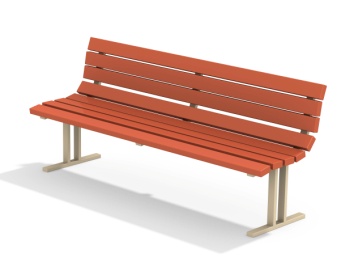 Шт. Лавочка со спинкойМФ 1.09Шт. Высота (мм) 840Лавочка со спинкойМФ 1.09Шт. Длина  (мм)2000Лавочка со спинкойМФ 1.09Шт. Ширина  (мм)600Лавочка со спинкойМФ 1.09Шт. Высота сиденья (мм)440Лавочка со спинкойМФ 1.09Шт. Применяемые материалыПрименяемые материалыЛавочка со спинкойМФ 1.09Шт. КаркасВ кол-ве 1шт. должен быть выполнен из металлической трубы сечением не менее 50х25 мм. И толщиной стенки 2 мм.  Лавочка со спинкойМФ 1.09Шт. БрусВ кол-ве 8 шт. должен быть выполнен из бруса, сечением  не менее 40х90 мм.Лавочка со спинкойМФ 1.09Шт. МатериалыДеревянные бруски должны быть выполнены из сосновой древесины, подвергнуты специальной обработке и сушке до мебельной влажности 7-10%, тщательно отшлифованы  со всех сторон и покрашены в заводских условиях профессиональными двух компонентными красками. Металл покрашен полимерной порошковой краской. Заглушки пластиковые, цветные. Все метизы оцинкованы.